Стоимость туров в опции «Туры и Цены»Круиз 3 ночи Асуан-Луксор + отдых в ХургадеДаты заезда: 29.11.2023, 20.12.2023, 27.12.2023, 03.01.2024, 27.03.2024, 03.04.2024Корабль: Sunrise Semiramise IIIПродолжительность: 3 ночи/ 4 дня + отдых в Хургаде (2 ночи Хургада + 3 ночи круиз + от 2 до 9 ночей отдых в Хургаде в выбранном отеле)Программа круиза:1-й день.Прибытие в Асуан. Заселение на круизный корабль. Асуанская Плотина, Обелиск.2-й день.Отплытие в Ком-Омбо. Посещение храма Ком-Омбо. Отплытие в Эдфу. Посещение храма Гора в Эдфу. Отплытие в Луксор.3-й день.	Посещение Долины Царей + Мединет-Абу (погребальный храм Рамсеса III, за дополнительную плату/ по желанию). Посещение Долины Царей + Луксорский музей (за дополнительную плату/ по желанию)Вечернее шоу в Карнакском храме (за дополнительную плату/ по желанию)4-й день.	Полет на воздушном шаре (06:00 – 08-00, за дополнительную плату/ по желанию). Выселение с корабля. Посещение храма Хатшепсут, Карнакского комплекса и Колоссов Мемнона. Обратный трансфер в Хургаду.*Организатор оставляет за собой право вносить изменения в круизную экскурсионную программу в связи с форс-мажорными или независящими от него обстоятельствами.Корабль M/S Semiramis III 5* Deluxe  Комфортабельный круизный корабль с современными номерами, бесплатным интернетом, бассейном на верхней палубе и удобными лежаками для загара. Уникальной чертой круизного корабля являются стильные уютные каюты с большими окнами, не уступающие по комфорту номерам в пятизвёздочных отелях.В стоимость входит:размещение в комфортабельных каютах со всеми удобствамиWi-Fi на всей территории корабля (интернет соединение может обрываться во время плавания и стоянок в местах, где отсутствует покрытие)питание по концепции Full Board или All Inclusiveпользование бассейном и лежакамианимация на бортуНа борту теплохода (услуги):Wi-Fi интернетверхняя палуба с зоной для загарабассейн 14 кв.м50 лежаков и 120 стульевДополнительные услуги (бесплатно):тренажерный залбиблиотекаДополнительные услуги (платно):массажпрачечнаясувенирный магазинобслуживание в номерахТехнические характеристики теплохода:64 каюты и 2 свита, год строительства: 2007, год реновации: 2019Описание кают: покрытие пола - паркет, уборка ежедневно, смена белья раз в 3 дня, во всех номерах: душ, фен для волос, кондиционер, кабельное телевидение, WiFi, сейф, чайник и чайный набором, халаты, вода ежедневно. Standard Cabin, 19 кв.м, Twin или King bed, нормальное большое окноРазвлекательная программа:живая музыкавечерняя анимация согласно программеПитание: Full Board / All InclusiveЗавтрак с 07:00 до 10:00Обед с 13:00 до 15:00Ужин с 19:00 до 22:00Напитки за дополнительную плату при выборе питания Full Board.Напитки местного производства включены при выборе питания All Inclusive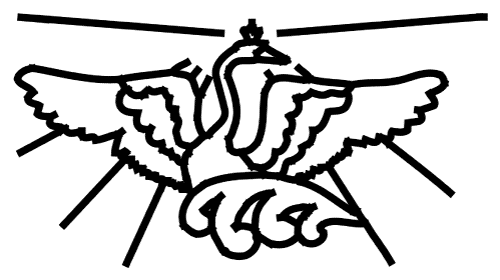 Туристическая компания «Белый Лебедь»тел., 505-13-45, 978-68-53, 542-13-22;info@beliylebed.ru   www.beliylebed.ru